Olá turminha do Infantil IV !Hoje vamos fazer um cartaz sobre as regras e combinados da nossa sala. Vamos lá ?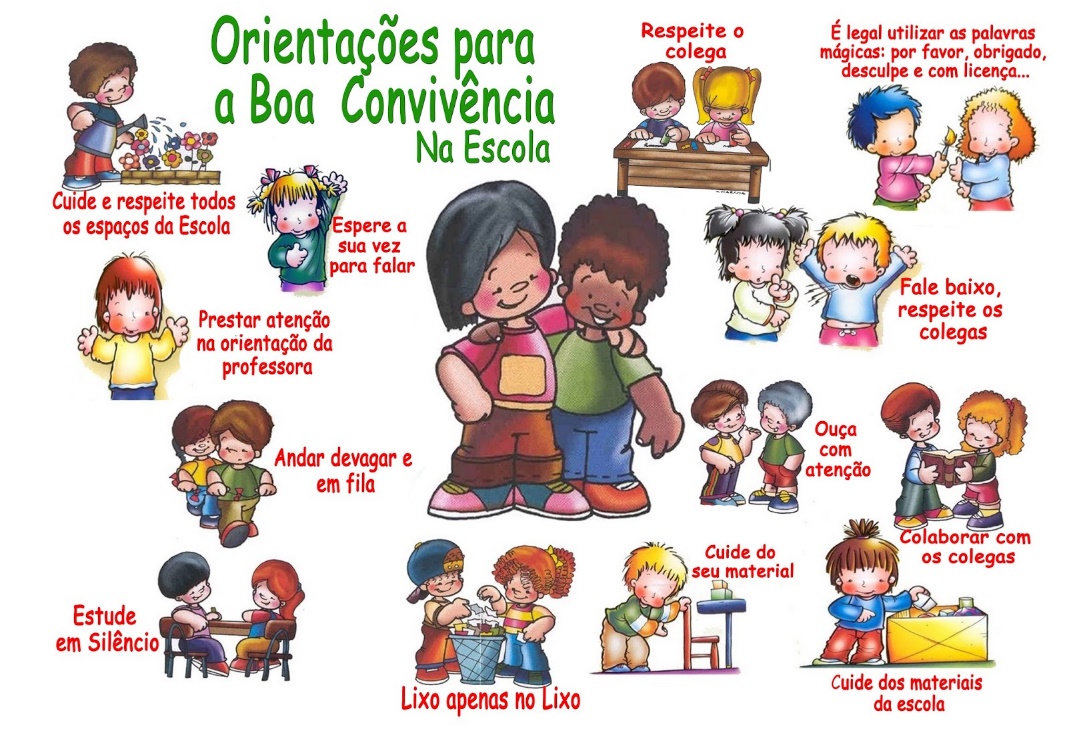 